NAJBRŽA PITA OD JABUKASASTOJCI:MOKRA SMJESA1.2 KG JABUKA 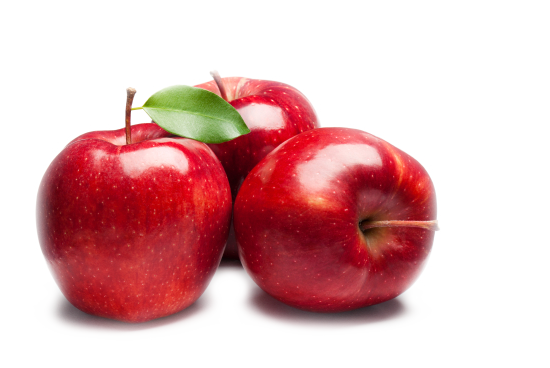 1 ČAŠA ŠEĆERA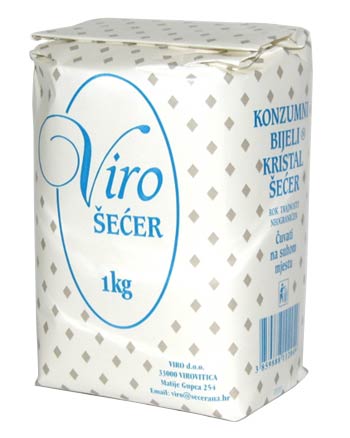 CIMET 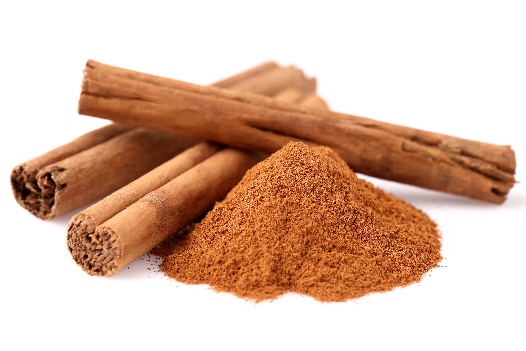 1 VANILIN ŠEĆER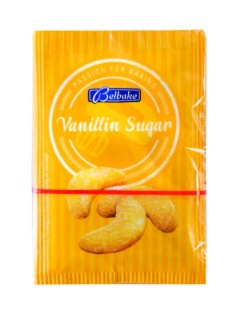 SUHA SMJESA2 ČAŠE BRAŠNA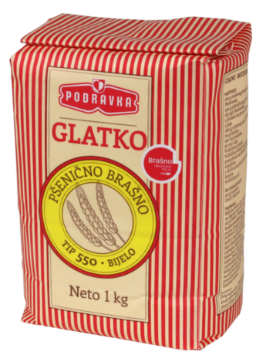 2 ČAŠE GRISA 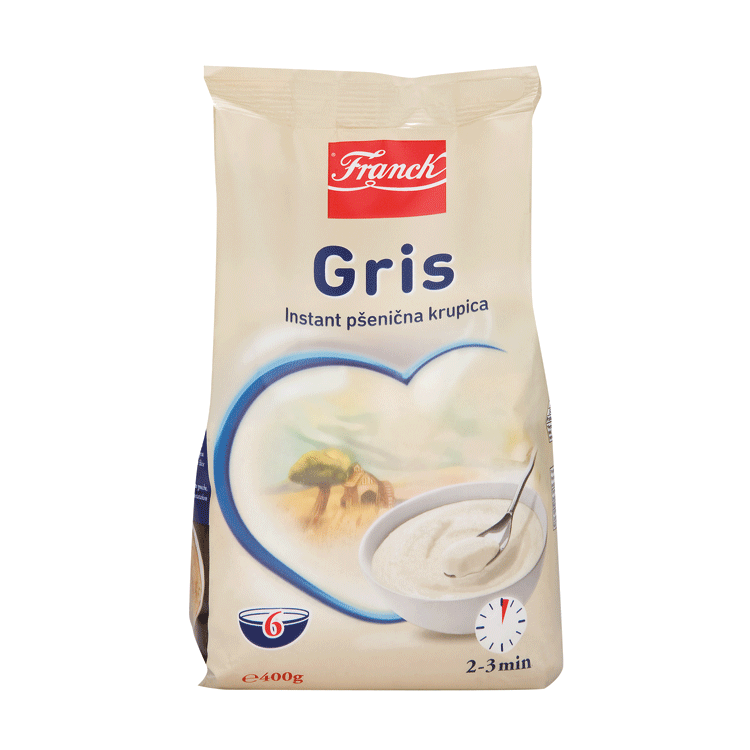 1 ČAŠA ŠEĆERA 1 PRAŠAK ZA PECIVO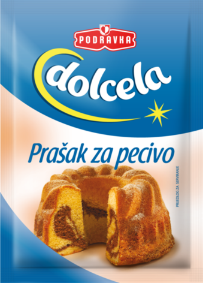 1 VANILIN ŠEČER MALO SOLI150G MASLACA  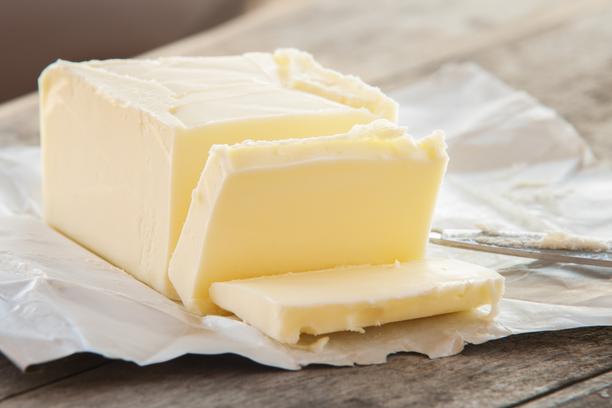 Priprema:Mokra smjesaJabuke naribati i pomiješati sa sastojcima.Suha smjesaSastojke pomiješati.POSTUPAK:Namazati tepsiju maslacem.posipati dvije čaše suhih sastojaka, na to staviti pola mokre smjese, pa posipati dvije čaše suhih sastojaka, pa mokru smjesu i opet suhu smjesu. Narezati maslac. I staviti peći.DOBAR TEK!